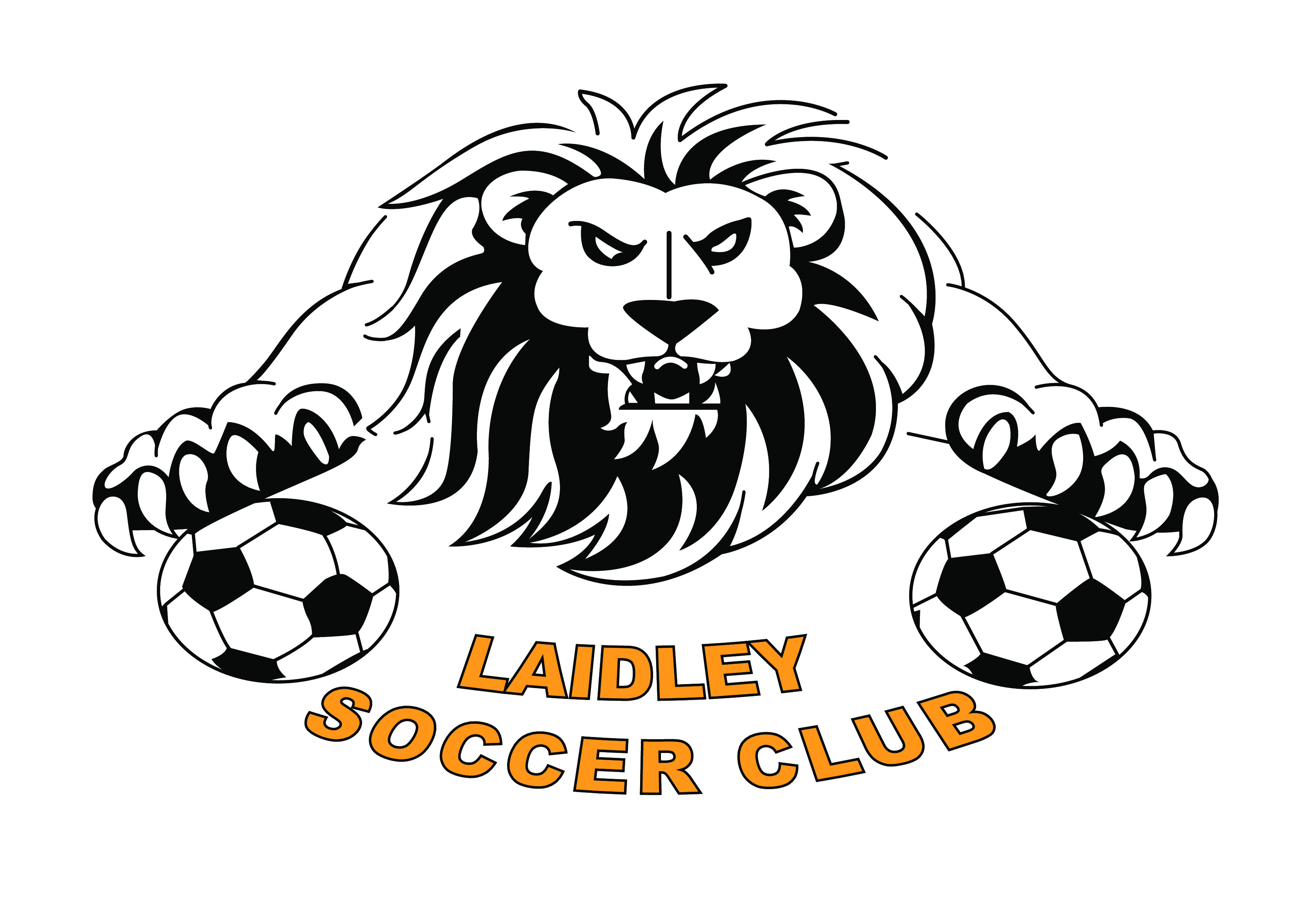 SENIOR CODES OF CONDUCTPLAYER'S CODEPlay for the 'love of the game' and not just to please spectators and coaches.Work equally hard for yourself and your team.  Your team's performance will benefit so will you.Play by the rulesNever argue with an official.  If you disagree, have your captain or coach approach the official during a break or after the game.Be a good sport.  Applaud all good plays whether they are your team or the opposition.Treat all players as you would like to be treated.  Do not interfere with, bully or take unfair advantage of another player.Control your temper.  Verbal abuse of officials or other players or deliberately fouling or provoking an opponent are all unacceptable behaviour.Co-operate with your coach, team-mates and opponents.  Without them there would be no game.COACHES' CODENever ridicule or yell at players for making mistakes or losing a game.Be reasonable in your demands on your players' time, energy and enthusiasm.Teach your players to follow the rules.Wherever possible, group players to ensure that everyone has a reasonable chance of time.Avoid overplaying the talented players.  The 'just average' players need and deserve equal time.Ensure that equipment and facilities meet safety standards and are appropriate to the age and ability of the players.Develop team respect for the ability of opponents and for the judgements of officials and opposing coaches.Follow the advice of a physician when determining when an injured player is ready to recommence training or play.Keep informed of the latest coaching practices and principles.ADMINISTRATORS CODEInvolve mature people in the planning, leadership, evaluation and decision making related to our sport.Give all players equal opportunity to participate.Ensure that rules, equipment, length of games and training schedules suit the age, ability and maturity level of players.Provide quality instruction for all players.Help coaches and officials highlight appropriate behaviour, skill development and help improve the standards of coaching and officiating.OFFICIALS' CODECompliment and encourage all participants.Be consistent, objective and courteous when making decisions.Condemn unsporting behaviour and promote respect for all opponents.Emphasize the spirit of the game, rather than the errors.Encourage and promote rule changes which will make participation more enjoyable.Be a good sport yourself.  Actions speak louder than words.  Your behaviour and comments should be positive and supportive.Keep up to date with the latest rules and trends in officiating.SPECTATORS' CODEApplaud good performance and efforts by your team and the opponents.  Congratulate both teams upon their performance regardless of the game's outcome.Respect the officials' decisions and at all times demonstrate appropriate social sporting behaviour.Never ridicule a player for making a mistake during a game.  Positive comments are motivational.Condemn the use of violence in any form.  Support all efforts to remove verbal and physical abuse from all sporting activities.Show respect for your team's opponents.  Without them there would be no game.Encourage players to play by rules and the officials decisions.MEDIA'S CODEProvide coverage of premiership and non-premiership football.Place in proper perspective the isolated incidents of unsporting behaviour.Focus on the player's fair play and their honest effort.Be aware of the difference between the goals of Junior and  amateur Senior Football and those of the professional game.  Make the readers, viewers and listeners aware of these differences.  The professional is an entertainer and wage earner and this, on occasions, may be reflected in the professional player's behaviour.